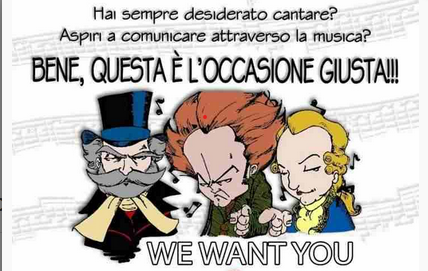 Siamo alla ricerca di voci maschili e femminili per il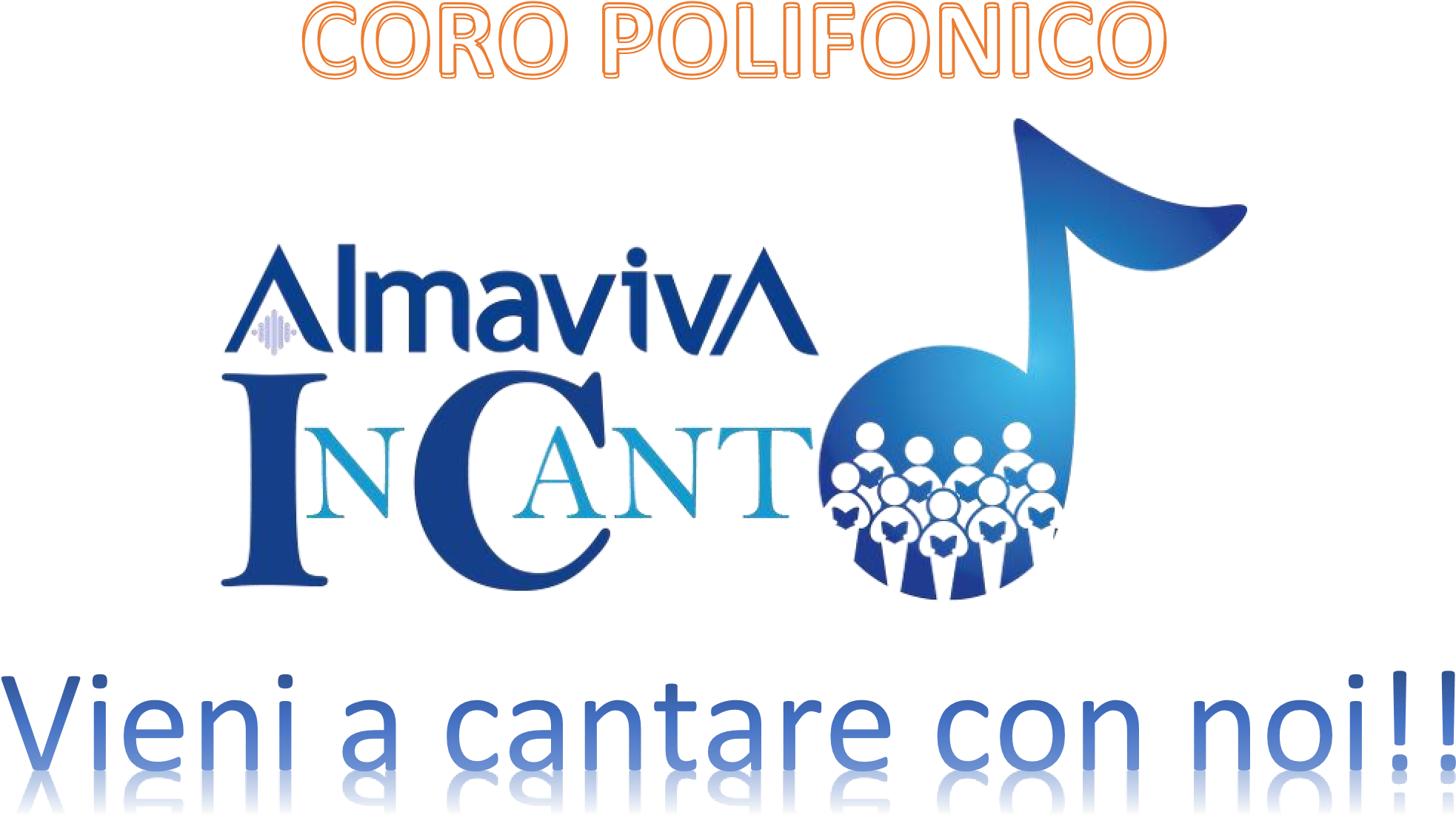 Non è indispensabile la conoscenza della musica, ma saranno fondamentali ENTUSIASMO e IMPEGNO…Tutti i martedì dalle ore 18:00 alle ore 20:00Presso il teatro dell’Istituto Comprensivo "Fellini" in Via Belforte del Chienti 24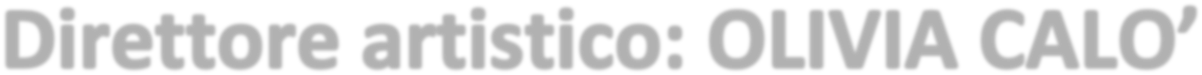 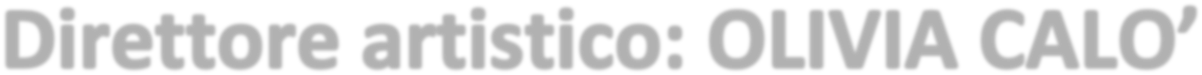 Vi aspettiamo! Sarete i benvenuti! Per informazioni e adesioni rivolgersi a: Bruno Santeddu – b.santeddu@almaviva.it Martino Nicoletti – m.nicoletti@almaviva.it           	